TRIVIS - Střední škola veřejnoprávní a Vyšší odborná škola prevence kriminality a krizového řízení Praha, s.r.o., Hovorčovická 1281/11, 182 00  Praha 8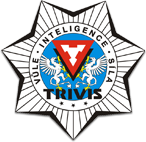 OR vedený městským soudem v Praze, oddíl C, vložka 50353Tel.: 233  543 233            	          www.trivispraha.cz,  e-mail: praha@trivis.cz	               IČO 25109138Kritéria hodnocení profilové části ústní zkoušky z cizího jazykaškolní rok 2023/24Při klasifikaci žáků u profilové ústní maturitní zkoušky se v souladu se školním vzdělávacím programem hodnotí: zadání – obsah a projev žáka, přesnost a ucelenost osvojení požadovaných poznatků lexikální kompetence -  široká nebo omezená znalost slovní zásoby a její použití  gramatická kompetence -  znalost použití různých gramatických jevů fonologická kompetence – správná výslovnost Základní kritéria pro hodnocení žáka jsou stanovena stupněm prospěchu: Stupeň 1 /výborný/ Sdělení žáka odpovídá zadání. Je jasné a v odpovídající míře podrobné. Projev žáka je souvislý se sledem myšlenek. Komunikativní strategie jsou vhodně používány. Slovní zásoba je použita  správně,  mluvnické prostředky žák používá správně a chyby nebrání porozumění.  Projev je plynulý, výslovnost je správná a intonace přirozená.  Stupeň 2 /chvalitebný/ Sdělení žáka většinou odpovídá zadání, je většinou účelné, jasné a v odpovídající míře podrobné. Sdělení zodpovídá sledu myšlenek. Komunikativní strategie jsou většinou používány vhodně. Pomoc zkoušejícího je ojediněle nutná. Ve slovní zásobě chyby ojediněle brání porozumění. Rozsah mluvnických prostředků je většinou široký. Výslovnost je převážně správná a intonace je přirozená. Ústní projev mívá menší nedostatky ve správnosti, přesnosti a výstižnosti, učitel klade doplňující otázky. Stupeň 3 /dobrý/ Sdělení žáka většinou neodpovídá zadání, většinou není účelné a jasné. Komunikativní strategie nejsou většinou používány správně.  Pomoc zkoušejícího je většinou nutná.  Lexika je omezená a žák jí nepoužívá správně. Rozsah mluvnických prostředků je většinou omezený. Chyby většinou brání porozumění. Projev je natolik nepřesný,  že zkoušející musí ve větší míře vynakládat úsilí jej sledovat. Podstatné nepřesnosti a chyby dovede žák za pomoci učitele korigovat. Stupeň 4 /dostatečný/ Sdělení žáka není ve větší míře souvislé se sledem jeho myšlenek, neodpovídá zadání a není účelné a jasné. Pomoc zkoušejícího je ve větší míře nutná. Chyby žáka ve větší míře brání porozumění. Mluvnické prostředky jsou ve větší míře omezeny a chyby žáka ve větší míře brání porozumění. Výslovnost je ve větší míře nesprávná a intonace není přirozená. V jeho ústním projevu jsou závažné mezery a nedostatky. Stupeň 5 /nedostatečný/ Sdělení žáka ani za neustálé pomoci zkoušejícího nesplňuje požadavky zadání. Chyby žáka brání porozumění a slovní zásoba je v nedostatečném rozsahu. Mluvnické prostředky žák nepoužívá správně a chyby v jeho projevu brání porozumění a nejsou na požadované úrovni obtížnosti. Projev žáka je natolik nesouvislý. Výslovnost brání porozumění a intonace je nepřirozená. Za předmětovou komisi k 27.9.2023:  				Ředitel: SŠV a VOŠ Trivis PrahaMgr. Naděžda Pavlová           					PaedDr. et Mgr. et Bc. Jan Dalecký, MBA